承認番号　第　　　　　　　号令和　　　年　　　月　　　日ボウリング共通利用補助券申請書≪利用要領≫　【目　的】被保険者及び被扶養者の健康の保持増進と、心身のリフレッシュを図るため、ボウリング施設の利用について、補助します。【対象者及び補助額】　　補助の対象者は、組合の被保険者及び被扶養者とし、1ゲームにつき100円の補助をする。※施設において、利用料金を徴収されない者は除く。　　ただし、事業所における大会、レクリエーション等で利用する場合は、補助しない。【利用の方法】　①　施設の利用補助券の発行を希望する事業所は、各月の利用枚数を取りまとめ、様式１「ボウリング共通利用補助券申請書」により組合へ申請すること。　②　組合は、申請書に記入された申請枚数（利用予想枚数）を送付する。　③　利用者は、補助券に、利用者の氏名等所定の事項を記入し、利用の際施設に提出すること。　④　利用補助は、1ゲームにつき100円の補助とし、1名につき1か月3ゲームまでを限度とする【契約ボウリング場】　保健事業ポスター参照、または健保組合へお問い合わせください。【その他】　東海ボウリング場協会加盟センターでは、20名以上の団体で利用する場合は、利用代表者とボウリング場予約センターとの協議により、団体料金が適用されますので、くわしくは、利用するボウリング場へお問い合わせください。（団体料金設定がある場合に限ります。）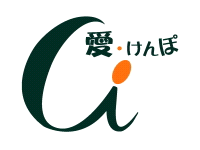 （事業所→健保）R3.4課　　長係　　長係　　員利用年月令和　　　年　　　月　分利用予想人数　　　　　　　　　　　名申請枚数　　　　　　　　　　　枚事業所記号事業所所在地事業所名　　　　　　　　　　　　　　　ＴＥＬ  （        ）      －事業所所在地事業所名　　　　　　　　　　　　　　　ＴＥＬ  （        ）      －